Stagione Sportiva 2023/2024Comunicato Ufficiale N° 175 del 29/02/2024SOMMARIOSOMMARIO	1COMUNICAZIONI DELLA F.I.G.C.	1COMUNICAZIONI DELLA L.N.D.	1COMUNICAZIONI DEL COMITATO REGIONALE	1NOTIZIE SU ATTIVITÀ AGONISTICA	4COMUNICAZIONI DELLA F.I.G.C.COMUNICAZIONI DELLA L.N.D.C.U. n. 302 del 29.02.2024 L.N.D.Si pubblica in allegato il CU in epigrafe, inerente il primo turno della fase nazionale della Coppa Italia Eccellenza 2023/2024.C.U. n. 303 del 29.02.2024 L.N.D.Si pubblicano in allegato i CC.UU della FIGC dal n. 354/AA al n. 359/AA, inerenti provvedimenti della Procura Federale.CIRCOLARE N. 56 DEL 29.02.2024Si trasmette, per opportuna conoscenza, la copia della circolare n. 19-2024 elaborata dal Centro Studi Tributari della L.N.D. avente per oggetto:“Conversione in Legge del Decreto Milleproroghe – Proroga al 1° gennaio 2025 della nuova disciplina IVA per le ASD – Disposizioni relative al lavoro sportivo”COMUNICAZIONI DEL COMITATO REGIONALEINDIRIZZO E-MAILSi comunica che l’indirizzo e-mail del Comitato Regionale Marche è variato in:cr.marche01@lnd.itSi invitano le Società a prenderne buona notaVARIAZIONI AL CALENDARIOCAMPIONATO UNDER 15 GIOVANISSIMI REGIONALIU.S.D. OSIMANA disputerà le gare interne, a partire dalla 1^ di ritorno, la domenica ore 18,30.AUTORIZZAZIONE EX ART. 34/3 N.O.I.F.Vista la certificazione presentata in conformità all’art. 34/3 delle N.O.I.F. si concede l’autorizzazione, prevista al compimento del 14° anno di età per le calciatrici e al 15° anno di età per i calciatori, ai/alle seguenti calciatori/trici:BATASSA TOMMASO 	nato 18.08.2008	937.908 U.S. TOLENTINO 1919 SSDARLBALDARELLI ALESSIO	nato 07.08.2008	700.235 A.S.D. CALCIO A 5 CORINALDOPAOLONI MATTEO 		nato 15.11.2008	 700.235 A.S.D. CALCIO A 5 CORINALDOATTIVITA’ DI RAPPRESENTATIVARAPPRESENTATIVA REGIONALE UNDER 19I sottoelencati calciatori sono convocati per svolgere una seduta di allenamento come di seguito riportato:MARTEDI’ 05/03/2024, ore 14:15Campo “San Francesco” di TRODICA di MORROVALLE (Piazza Giovanni XXIII)Inizio allenamento ore 15:00ATLETICO AZZURRA COLLI		ALBANESI AlessandroATLETICO CENTOBUCHI	MBJESHOVA KlidiATLETICO MONDOLFOMAROTTA	RRAGAMI MatteoCASTELFRETTESE A.S.D.	COMINELLI TommasoCHIESANUOVA A.S.D.	CIOTTILLI Edoardo, CORVARO FrancescoCIVITANOVESE CALCIO	COSIGNANI AndreaELPIDIENSE CASCINARE			GIANDOMENICO FilippoFILOTTRANESE A.S.D.		STRAPPINI NicolaLMV URBINO CALCIO		PETRUCCI Gabriele, SERGIACOMO DavideM.C.C. MONTEGRANARO SSDRL		CAPODAGLIO NicolòMONTEFANO CALCIO A R.L.		DI MATTEO Nicolò, POSTACCHINI DanieleMONTEGIORGIO CALCIO			FLAIANI LeonardoMONTURANO CALCIO			ROTONDO MatteoOSIMANA					STRACCIO LeonardoPORTORECANATI A.S.D.			GIRI LeonardoS.S. MACERATESE 1922	RAFFAELLI EdoardoSANGIORGESE M.RUBBIANESE		BONVIN SantinoSANGIUSTESE VP				DEL GOBBO Francesco, SFASCIABASTI NicolasTOLENTINO 1919 SSDARL		ORSINI TommasoURBANIA CALCIO				SALVI PietroRAPPRESENTATIVA REGIONALE FEMMINILELe sottoelencate calciatrici sono convocate per svolgere una gara di allenamento con l’LF Jesina Femminile (Interregionale) come di seguito riportato:MERCOLEDI’ 06/03/2024, ore 14:30Campo Sportivo “Gabriele Cardinaletti” di JESI (Via del Burrone)Inizio allenamento ore 15:45ANCONA RESPECT 2001			PACCUSSE ElisaARZILLA	FERRARO ElenaASCOLI CALCIO 1898 FC SPA	MIGNINI Cristina, MIGNINI Serena, PIERMARINI MarziaC.F. MACERATESE A.S.D.	CRISPINI Chiara, RUFFINI Alice, SILVESTRINI Monica, STOLLAVAGLI SofiaF.C. SAMBENEDETTESE	PONTINI Alessia, PONZINI RebeccaLF JESINA FEMMINILE	CAVAGNA Elena, COSTADURA Roberta, ENRICONI Greta, GENERALI Chiara, GIGLI AuroraRECANATESE S.R.L.	BORGHIANI Ilaria, CAMPANELLA Teresa, CECCHINI Miriam, FREDDO Elisa, PERUGINI LudovicaU.MANDOLESI CALCIO	DURANTE Asia, PAOLINI NoemiRAPPRESENTATIVA REGIONALE UNDER 17I sottoelencati calciatori sono convocati per svolgere una seduta di allenamento come di seguito riportato:MARTEDI’ 05/03/2024, ore 15:45Campo “San Francesco” di TRODICA di MORROVALLE (Piazza Giovanni XXIII)Inizio allenamento ore 16:30ACADEMY CIVITANOVESE	VALLORANI MattiaATLETICO MONDOLFOMAROTTA	UBERTINI FedericoC.S.I. DELFINO FANO			ESPOSTO Federico, OSUALA HeavenCALCIO ATLETICO ASCOLI		TORREGIANI NicolaCAMERANO CALCIO	POLENTA EnricoF.C. VIGOR SENIGALLIA	GASPARRONI Nicola, MINARDI Leonardo, STECCONI ArmandoFABRIANO CERRETO			CHIAVELLINI LorenzoGABICCE GRADARA			BERGAMINI TomasGIOVANE ANCONA CALCIO		DUBBINI NicholasK SPORT MONTECCHIO GALLO	BENINATI Andrea, KOLAJ FranceskoMONTICELLI CALCIO S.R.L.		ANGELINI Riccardo, NATALINI SimoneNUOVA ALTOFOGLIA			ARCANGELI FrancescoOSIMANA	MARCHESINI Giacomo, SASSO GabrielePORTORECANATI A.S.D.			MUCCIACCIARO DanielS.S. MACERATESE 1922			CIAPPELLONI JacopoSAMBENEDETTESE SSDARL		GRILLO MatteoTOLENTINO 1919 SSDARL	GABRIELLI AlexTRECASTELLI POLISPORTIVA		KONE MevaleUNIONE CALCIO PERGOLESE		LUCIANI AndreaDirigente Responsabile			CAPRETTI MarcoDirigente Accompagnatore	MANCINELLI Anna Maria, MENGHINI LambertoCoordinatore Tecnico		CHIAVARI RobertoStaff Tecnico	BALDARELLI Francesco, CENSI Antonio, DE ANGELIS Gianluca, LOMBARDI MassimoPreparatore dei Portieri		MERCURI RobertoMedici	CONIO Marco, MANTOVANI Paolo,	MANZETTI Luigi, MONTESI Marco, STRONATI StefanoFisioterapisti	BRASCA Roberto, MAGNATERRA Jonatan, POLCI Andrea, TOMBARI EnricoResponsabili Logistica	COTOLONI Attilio, PETRINI Giuseppe Segretario		TORRESI AlverI calciatori convocati debbono presentarsi muniti degli indumenti personali di gioco e di un documento di identità in corso di validità.Si ricorda a tutte le Società che debbono rispondere alla mail che è stata loro inviata dall’indirizzo clubmarchelnd@gmail.com entro il termine previsto allegando la copia del certificato di idoneità medico-sportiva come specificato nella stessa.NOTIZIE SU ATTIVITÀ AGONISTICAPRIMA CATEGORIARISULTATIRISULTATI UFFICIALI GARE DEL 24/02/2024Si trascrivono qui di seguito i risultati ufficiali delle gare disputateGIUDICE SPORTIVOIl Giudice Sportivo Avv. Agnese Lazzaretti, con l'assistenza del segretario Angelo Castellana, nella seduta del 29/02/2024, ha adottato le decisioni che di seguito integralmente si riportano:GARE DEL 24/ 2/2024 DECISIONI DEL GIUDICE SPORTIVO Gara del 24/ 2/2024 MONTECASSIANO CALCIO - ESANATOGLIA 
A seguito della delibera di cui al CU 173 del 28.02.2024 relativa alla gara in oggetto, i provvedimenti ivi assunti sono da considerare sospesi sino alla data di prosecuzione della gara. Le ammende irrogate con il presente comunicato dovranno pervenire a questo Comitato entro e non oltre il 11/03/2024.Pubblicato in Ancona ed affisso all’albo del Comitato Regionale Marche il 29/02/2024.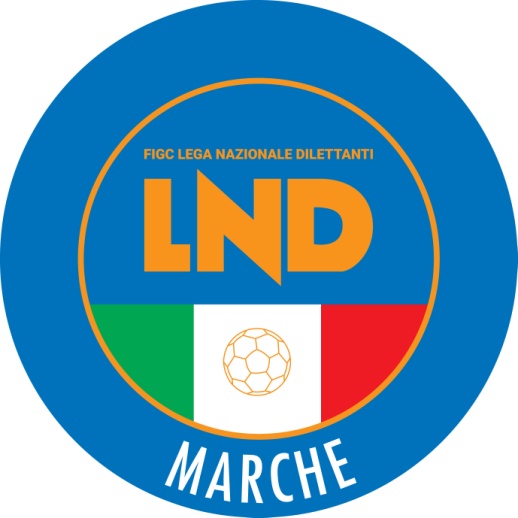 Federazione Italiana Giuoco CalcioLega Nazionale DilettantiCOMITATO REGIONALE MARCHEVia Schiavoni, snc - 60131 ANCONACENTRALINO: 071 285601 - FAX: 071 28560403sito internet: www.figcmarche.it                         e-mail: cr.marche01@lnd.itpec: marche@pec.figcmarche.it  Il Segretario(Angelo Castellana)Il Presidente(Ivo Panichi)